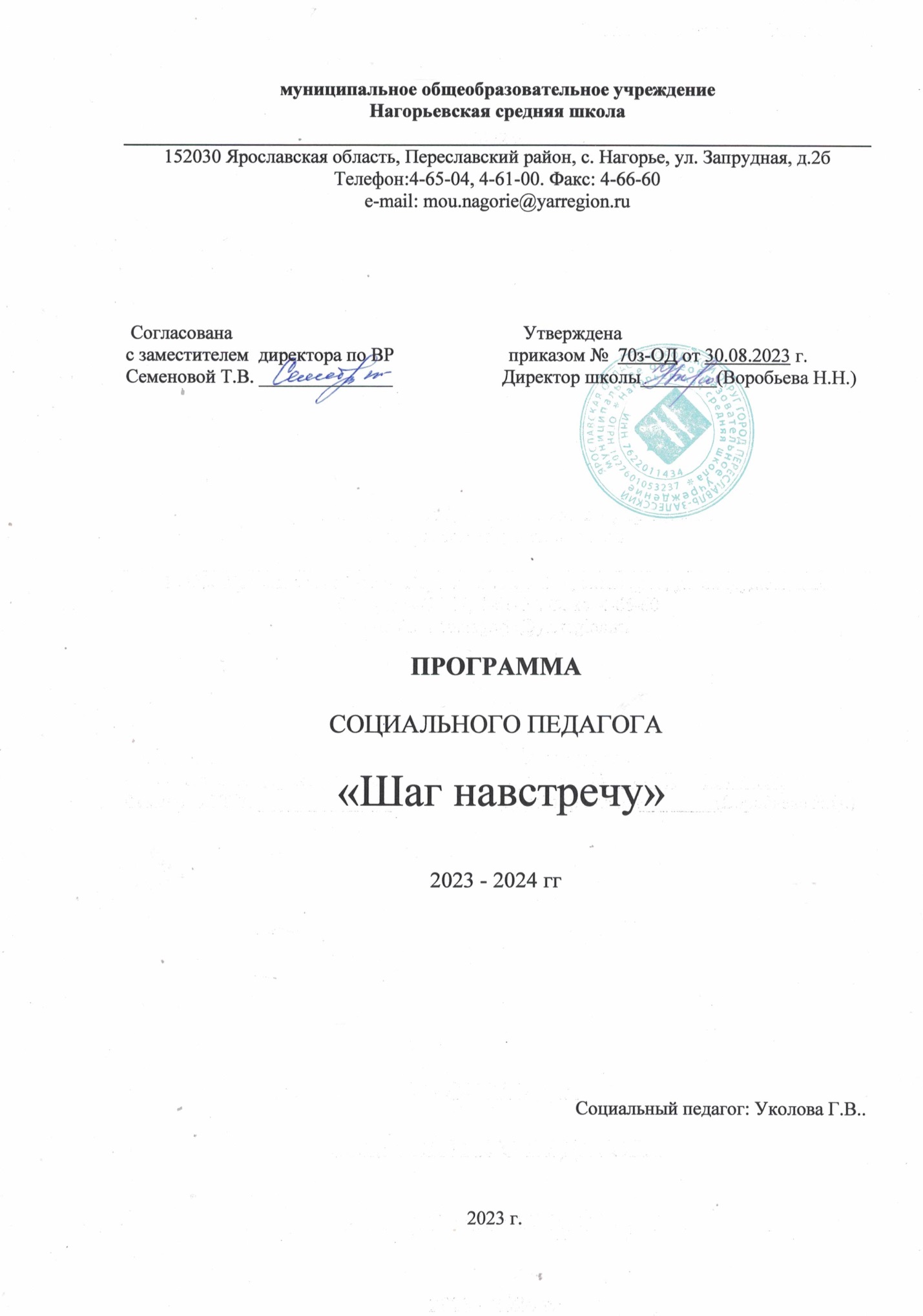 Пояснительная запискаВ течение последних лет наблюдается  усиление роли образовательных и воспитательных учреждений в решении жизненных проблем ребёнка. Любое государственное учреждение, в стенах которого находятся дети, сталкивается со множеством неразрешённых проблем, количество которых неуклонно возрастает. Можно выделить основные группы проблем:проблемы, связанные с неадекватным и девиантным поведением, дезадаптацией детей и подростков в социальной среде;проблемы, связанные с неблагополучием семьи, нарушением прав ребёнка и насилием в семье;проблемы, связанные с конфликтами и морально-психологическим климатом в школе;проблемы, связанные с сохранением психического здоровья детей, родителей, учителей, администрации.Происходит усиление социальной функции государственных учреждений, в частности школы, в связи, с чем возрастает роль социальных педагогов, призванных изучать данные проблемы и всемерно содействовать их разрешению.Социальный педагог – сотрудник школы, который создаёт условия для социального и профессионального саморазвития учащихся, организуя деятельность педагогов и родителей на основе принципов гуманизма, с учётом исторических и культурных традиций.  В компетенцию социального педагога входит разработка, формирование механизма и осуществление мер в отношении защиты социального и образовательного права ребёнка. Профессиональная деятельность социального педагога может быть реализована только в рамках государственной социальной политики. Для более точного определения границ профессиональной компетентности, более полного осуществления  своих прав и обязанностей социальным педагогом в рабочей программе используются следующие  нормативно-правовые документы:Конвенция ООН о правах ребёнка Конституция РФ ФЗ «Об основах системы профилактики безнадзорности и правонарушений несовершеннолетних» №120-ФЗ от 24 июня 1999 годаФЗ № 273 «Об образовании в Российской Федерации» Семейный кодекс РФКодекс об административных правонарушениях Уголовный кодекс РФЗакон Ярославской области «О гарантиях прав ребёнка в Ярославской области» №50-з от 08.10.2009 года Социальный кодекс Ярославской области Устав и локальные акты МОУ Нагорьевская СОШПоложение о Совете профилактики безнадзорности и правонарушений среди обучающихся Нагорьевской средней общеобразовательной школы. 
Рабочая программа социального педагога рассчитана на 4 года лет. Ведущие функции социально-педагогической работы:профилактическая – профилактика проблемной жизненной ситуации ребёнка, предупреждение или создание условий для решения проблем социальной жизни ребёнка, совместное с ним преодоление трудностей на пути решения жизненно важных задач;защитно-охранная – защита и охрана прав ребёнка в уже сложившейся трудной жизненной ситуации: защита ребёнка от социальной среды, если у него возникают проблемы с адаптацией к ней, и защита социальной среды от деструктивного влияния на неё со стороны ребёнка;организационная – координация действий и средств, которые способствуют выходу ребёнка из трудной жизненной ситуации; развитие и упрочение социальных связей для использования возможностей различных людей и организаций; приобщение их к решению проблем социальной жизни ребёнка и активное включение самого ребёнка в эти связи.Цель деятельности социального педагога: создание атмосферы доверительности и психологического комфорта в общении между участниками образовательного процесса для обеспечения условий социального становления, саморазвития ребенка.Задачи:1.Оказание социально-педагогической, правовой поддержки и создание ситуации успеха для участников образовательного процесса.2. Проведение индивидуальной и групповой профилактической работы по предупреждению правонарушений и антиобщественных деяний несовершеннолетними; выявление причин и коррекция условий способствующих этому.3. Своевременное оказание поддержки детям и семьям.Приоритетными направлениями работы социального педагога являются:социально-педагогическая работа с обучающимисяработа по предупреждению правонарушений несовершеннолетнимисоциально-педагогическая работа с семьямиметодическая работа с педагогическим коллективомСодержание программыРабота с обучающимися носит многогранный характер. Направлена на решение социально-педагогических проблем, формирование потребности в ведении здорового образа жизни, в саморазвитии и самовоспитании, включение ребенка в социально-значимую деятельность, профилактику правонарушений. При работе с обучающимися используются различные формы, методы, приемы и способы.Одним из главных направлений в деятельности с обучающимися является решение проблем ребенка. Проблемы носят разноплановый характер, и в зависимости от возникшей проблемы выстраивается алгоритм работы с данным ребенком. Так, решение любой проблемы, начинается с диагностирования, которое включает в себя обязательные этапы: сбор, анализ и систематизация информации. Сбор информации происходит через такие методы как: наблюдение за ребенком (в учебной и во внеклассной деятельности), беседа непосредственно с ребенком, классным руководителем, учителем-предметником, родителями (законными представителями); анкетирование, тестирование. По завершению составляется характеристика ситуации, в которой находится ребенок, а так же характеристика проблемных состояний ребенка. Далее идет планирование и проведение работы с обучающимся (индивидуальная, групповая – в зависимости от проблемы).Система семейного воспитания в последнее время претерпевает значительные изменения. Произошло разрушение статуса семьи, как воспитательного института. Даже во внешне вполне благополучных семьях часто отсутствует взаимопонимание между супругами, детьми и родителями. В воспитании детей семья не может быть заменена никаким другим социальным институтом, так как именно в семье рождается чувство преемственности поколений, ощущение причастности к истории своего народа, прошлому, настоящему и будущему. Психологически благоприятная семейная атмосфера и эмоционально насыщенная жизнь в школе играют большую роль в воспитании ребенка. Они создают предпосылки для развития интеллекта ребенка и его духовно-нравственного воспитания. Именно поэтому так важно взаимодействие родителей и педагогов, семьи и школы в вопросах воспитания. По роду своей деятельности социальные педагоги сталкиваются с ошибками в семейном воспитании. Работают с разными категориями семей: малоимущие, многодетные, опекаемые, семьи, в которых ребенок проживает с родственниками без оформления опеки, семьи, где ребенок – инвалид, семьи беженцев и переселенцев, находящиеся в социально-опасном положении, семьи, нуждающиеся в государственной поддержке, в которых традиции семейного воспитания частично утрачены и имеются проблемы духовно-нравственного воспитания. Деятельность социального педагога неразрывно связана и с работой педагогов школы и носит системный характер. Взаимодействие с педагогическим коллективом осуществляется в следующих направлениях:с классными руководителями выстраивается наиболее тесное взаимодействие, так как этот специалист оказывает первичную помощь ребенку в решении его проблем;учителя-предметники имеют непосредственное общение с ребенком в учебно-воспитательном процессе. Взаимодействие строится на основе решения учебных проблем ребенка, контроля его обучаемости и посещаемости;взаимодействие со специалистами школы узкой профессиональной направленности (педагог-психолог, педагог-организатор, медработники и другие) осуществляется при необходимости оказания конкретной профессиональной помощи.Ожидаемые результатыСоциализация обучающихся: социальное становление,  гражданское самосознание, общественная позиция, потребность в самообразовании и активной творческой деятельности.План работысоциального педагогаМОУ Нагорьевская СОШна 2023 – 2024 учебный год1. Организационная работа2. Социально-педагогическая работа с обучающимися, состоящими на учете, с обучающимися «группы риска»3. Работа по предупреждению правонарушений н/л4. Социально-педагогическая работа с семьями5. Работа с опекаемыми семьями6. Работа с классными руководителям, учителями-предметниками7. Отчетная документацияПриложенияПриложение 1Рекомендуемая тематика классных часов, занятий по профилактике правонарушений для обучающихся 1 – 4 классов1 класс1 раздел. Профилактика правонарушений и безнадзорности.Цели:Дать ребёнку понятие о настроении, возможности управления своим      поведением.Дать ребёнку понятие о режиме дня, объяснить необходимость соблюдения режима дня.Дать понять, что есть вещества, которые могут нанести вред организму, их нельзя нюхать, пробовать.2 раздел. Профилактика употребления ПАВ3 раздел. Профилактика суицидального поведения2 класс1 раздел. Профилактика правонарушений и безнадзорности.Цели:Научить ребёнка позитивно относиться к себе, строить конструктивные отношения со сверстниками и взрослыми.Дать ребёнку элементарные навыки общения.Формировать у ребёнка способности самостоятельно и осознанно принимать решения.2 раздел. Профилактика употребления ПАВ.3 раздел. Профилактика суицидального поведения.3 класс1 раздел. Профилактика правонарушений и безнадзорности.Цели:Научить ребёнка рассказывать о себе, своих интересах и увлечениях.Научить анализировать свои симпатии, привязанности, бережно относиться к чувствам других людей.Объяснить ребёнку, что ссоры бывают у всех, но нужно стараться избегать их.2 раздел. Профилактика употребления ПАВ.3 раздел. Профилактика суицидального поведения.4 класс1 раздел. Профилактика правонарушений и безнадзорности.Цели:Дать представление о многообразии черт характера, слабых и сильных его сторонах.Ознакомить учащихся о последствии наркомании.Создать благоприятные, комфортные условия для развития природных особенностей и возможностей обучающихся.2 раздел. Профилактика употребления ПАВ3 раздел. Профилактика суицидального поведения.Приложение 2Темы индивидуальных и групповых (одного возраста)  профилактических занятий-бесед с подростками «группы риска»«Давай поговорим по душам»(по возникшей проблемной ситуации):.(материал цикла занятий-бесед размещен в папках: «Дети группы риска»,далее   «Занятия-беседы»)Беседа № 1. Знакомство.Занятие № 2. Правонарушения и ответственностьЗанятие № 3. 8 способов как преодолеть «синдром неудачника»Занятие № 4. Как обуздать свой гневЗанятие № 5. Что мне следует знать о курении?Занятие № 6. Стоит ли мне бросить школуЗанятие № 7. Почему взрослые не отпускают меня поразвлечьсяЗанятие № 8. Счастлив тот, кто счастлив в семье  Занятие № 9. Моя  жизнь.  Мои права.Занятие № 10. Свобода. Ответственность.Занятие № 11. Разговор о вреде наркотиков и ПАВЗанятие №12. О любвиПриложение 3Тематический план индивидуальных, групповых (одного возраста) занятий-тренингов с подростками «группы риска»(материал к тренингам размещен в папках: «Дети группы риска», далее  «Тренинги для учащихся 5-9 классов») Психолого-педагические тренинги с детьми «группы риска» направлены на познание подростками своего Я, формирование адекватной самооценки, формирование потребности саморазвития. Коррекционно-развивающая работа состоит из 26 занятий-тренингов, которые проводятся 1 раз в неделю продолжительностью 30-40 минут.Каждое занятие имеет определенную структуру:•	Вводная часть•	Работа по теме занятия (выполнение психогимнастических упражнений, игр, просвещение, консультирование)•	Рефлексия занятияЧередование различных видов деятельности позволяет продуктивнее подросткам работать в группе. Рефлексия занятия позволяет обмениваться впечатлениями, избежать накопления эмоций и необходима педагогу для получения обратной связи.1. Познай себя.2. Я в классном коллективе.3. Как поддерживать дружеские отношения?4. Мои интересы.5. Мои склонности6. Мой образ «Я». (совместно с родителями)7. Положительный образ «Я».8. Моя индивидуальность.9. Как тебя воспринимают другие?10. Я и конфликт.11. Попробуй преодолеть свои недостатки.12. Все начинается с добра. (совместно с родителями)13.Уроки толерантности.14. Твори добро и помогай каждому.15. Ответственное поведение. (совместно с родителями) 16. Как себя контролировать?17. Ценностные ориентации.18. Мы дети с планеты Здоровья.19. На пути к гармонии.20. Жизнь по собственному выбору.21. Мой внутренний мир.22.  Поверь в себя.23. Я и мир вокруг меня.24. Сплочение коллектива.Приложение 4Развивающие занятия «Учусь общаться» 2 – 4 классы(Материалы к занятиям размещены в папках  «Классные часы, далее занятия «Культура общения», «Учусь общаться»)Учусь общаться.Правило этикета: знакомство.Правила общения с окружающими. Культура общения.Вежливый отказ.Волшебные слова.Правила этикета: как вести себя в гостях.Правила этикета: беседа по телефону. Правила этикета: как вести себя в театре. Язык, мимика и жесты. Правила приличия в житейских ситуациях. Вы идете в гости: правила поведения. Хорошие манеры в поступках и примерах»Учимся жить без драки. Приложение 5Рекомендуемая для классных руководителей тематика бесед, лекций, видео лектория(материал к беседам, лекциям, видео лекторию в папке «Работа с родителями по профилактике правонарушений»)Беседы:«Чтобы не случилось беды. Безопасность на улице и дома» ( 5 – 6 кл)«Мы в ответе за свои поступки» (7 – 8 кл.)«Правонарушения как результат вредных привычек» (8 – 9 кл.)«Роль семьи в профилактике преступлений и правонарушений среди несовершеннолетних» (9 кл.)Лекции:«Права, обязанности и ответственность родителей в отношении безопасности ребёнка на улице»  (5 – 6 кл.)«Роль семьи и семейного воспитания в профилактике правонарушений» (7 –  8кл.)«Профилактика вредных привычек и правонарушений среди подростков» (8 – 9 кл.)«Родителям о профилактике правонарушений среди подростков» (7 – 11 кл.)Видео лекторий:«Что нужно знать родителям о подростках»«Как наладить взаимоотношения с ребенком»«Как научить ребёнка  решать конфликты»«Профилактика суицидов среди детей и подростков»«У подростка депрессия. Что делать»«8 Основных Ошибок при воспитании Детей»«Как правильно использовать поощрения в воспитании»«О детском упрямстве»«Что делать, если ребенок не слушается»(материал к беседам, лекциям, видео лекторию в папке «Работа с родителями по профилактике правонарушений»)№Содержание работыСрокиОтветственные1Составление плана работы на годавгустсоциальный педагог2Составление социального паспорта школысентябрьСоциальный педагог 3Подготовка к социально-психологическому тестированию. Проведение занятий в 7-11 классахсентябрьсоциальный педагог,психолог4Проведение социально-психологического тестирования.сентябрьсоциальный педагог,психолог5Занятия по результатам социально-психологического тестирования.октябрьсоциальный педагог,психолог6Корректировка  банка данных и составление списков по социальному статусу: Общее количество детей Многодетные семьиМалообеспеченные семьиДети, потерявшие кормильцевДети-инвалидыДети-ОВЗРодители-участники СВОДети, находящиеся под опекой и попечительствомРодители пенсионеры, инвалидыВысшее образованиеСреднее специальное образованиеОсновное или среднее образованиеПенсионеры, работаютДети, подверженные девиантному поведению, состоящие на учете ВШК, в ПДН, в ТКДН и ЗПСемьи СОПДети, на повторном обучениисентябрьсоциальный педагог,классный руководитель7Участие в совещаниях, педагогических советах, Советах по профилактике безнадзорности и правонарушений среди обучающихся школы. в течение учебного годасоциальный педагог8Посещение конференций, семинаров, городского МО социальных педагоговв течение учебного годасоциальный педагог№Содержание работыСроки проведенияОтветственные1Сверка картотеки обучающихся, состоящих на всех видах учетасентябрьсоциальный педагог,2Выявление педагогически  и социально запущенных детей:-   составление банка данных;-   изучение их индивидуальных особенностей;- изучение их социальных и бытовых условий проживания. в течение годаклассный руководитель, социальный педагог,педагог-психолог3Контроль за посещаемостью обучающихся учебных занятий: учет на конец I четв. и конец года в течение годаклассный руководитель, социальный педагог, заместители директора по УР, ВР4Контроль за успеваемостью обучающихся: учет на конец I четв. и конец года в течение годаклассный руководитель, социальный педагог, заместители директора по УР, ВР5Профилактическая работа с детьми и их родителями (законными представителями), систематически пропускающих занятияпо мере необходимостиклассный руководитель, социальный педагог, заместители директора по УР, ВР6Посещение обучающихся по месту жительства с целью обследования жилищно-бытовых условий, изучения социально-психологической ситуации в семьепо мере необходимостиклассный руководитель, социальный педагог, заместитель директора по ВР 7Вовлечение подростков, «состоящих на учете», «группы риска» в кружковую, секционную,  внеурочную, внеклассную деятельность в соответствии с Программами и планами МОУ Нагорьевской СШ на  2023-2024 уч. год. в течение годаклассный руководитель, социальный педагог,педагог организаторучителя-предметники, другие специалисты школы 8Индивидуальная работа с обучающимися по возникающим проблемным ситуациям. в течение годаклассный руководитель, социальный педагог, педагог-психолог,заместители директора по ВР по УР9Проведение разъяснительных профилактических тематических занятий-бесед из цикла «Давай поговорим по душам» (7 – 8кл.):(Приложение 1. Темы профилактических бесед с обучающимися группы риска «Давай поговорим по душам».  Материал тематических занятий-бесед размещен в папках: «Дети группы риска», далее   «Занятия-беседы»)сентябрь – апрель(2, 4 недели каждого месяца с учетом учебной нагрузки)социальный педагог, 10Проведение психолого-педагогических тренингов с подростками «группы риска»(материал к тренингам размещен в папках: «Дети группы риска», далее  «Тренинги для учащихся 5-9 классов»)В течении года по мере необходимостисоциальный педагог, педагог-психолог11Занятия по духовно-нравственноой культуре школьника «Дорогою добра» в рамках группы по присмотру за детьми (Приложение 3. Тематический план по программе духовно-нравственного развития «Дорогою добра». в течение года в соответствии с программой, возможно выборочносоциальный педагог, классный руководитель12Помощь в организации каникулярного времени обучающихся, состоящих на учете, «группы риска» в течение годасоциальный педагог, классный руководитель13Сбор сведений о занятости в каникулярное время обучающихся на всех видах учетапоследняя неделя перед каникуламиклассный руководитель, социальный педагог14Профилактические беседы инспектора ПДН с обучающимися об административных, уголовных правонарушениях и ответственности за них1-2 раза в год (по запросу школы, плановые выезды инспектор ПДН)классный руководитель, социальный педагог, инспектор ПДН15Приглашение обучающихся и их родителей (законных представителей) на заседания Совета по профилактике школыпо мере необходимостиклассный руководитель, социальный педагог, заместители директора по УВР16Присутствие на заседаниях ТКДНиЗП,  ТКДНиЗП ПМР при рассмотрении дела обучающихся школыпо мере необходимостиЗаместитель директора по ВР,классный руководитель, социальный педагог№Содержание работыСроки проведенияОтветственные1Выявление обучающихся, не приступивших к занятиям с 1 сентября. Выяснение причин отсутствия.первый учебный деньклассный руководитель, социальный педагог2Проведение разъяснительных и профилактических бесед с обучающимися (индивидуальные, групповые)в течение года по мере необходимостисоциальный педагог, школьный психолог3Помощь в подготовке и проведении занятий по правовой культуре обучающихся  по программе  «Сознание» (1 – 11кл.) (отдельное приложение «Программа по правовой культуре школьников «Сознание»)по плану классных руководителей(1 раз в месяц)классный руководитель, соц.педагог4Помощь в организации и проведении воспитательно-профилактических занятий по правовой культуре школьников в рамках образовательного проекта «Твоя ответственность»:- Устав школы – обязателен для всех! Что сказано в уставе школы о твоих правах и обязанностях в школе. (5 кл.) - Правила поведения учащихся. Об ответственности за нарушение Устава школы МОУ Нагорьевской СОШ. За что ставят на внутришкольный учет?  (6 кл.)  - Ответственность. Мораль и законы. Твоя уличная компания. Как попадают в преступную группу? (7 кл.) - Виды наказаний, назначаемые несовершеннолетним за причинение вреда здоровью человеку. Детская воспитательная колония. (8 кл.) - Правила хорошего тона и личной безопасности в социальных сетях (9 кл.)- Экстремизм и терроризм. Опасность вовлечения подростка в террористическую и экстремистскую деятельность.(10 кл.) -Правовая оценка современных неформальных молодежных движений (11 кл.) (в соответствии с расписанием, возможны изменения)сентябрьоктябрьноябрьдекабрьянварьфевральмартклассный руководитель, соц.педагог5 Помощь в подготовке и проведении классных часов в рамках недели профилактики употребления ПАВ «Твое здоровье – в твоих руках»:1. Профилактика курения (с представлением результатов исследовательской работы Зельевой С. «Спасибо, не курю», наставник Куприянова О.В. учитель биологии и химии): - Здоровье - это жизнь. Вредные привычки и здоровье (4 класс) - Курение и здоровье (5 класс)- Курение. Влияние на организм (6 класс) - Почему люди курят? (7класс) - Курение: за или против? (8 класс) - Что содержится в табачном дыме.(9 класс) - Болезни, возникающие от курения. Курение – социальная проблема в обществе. Как бросить курить?(10-11 классы); 2. Профилактика алкоголизма (с представлением результатов исследовательской работы Васильевой Т. «Влияние алкоголя на организм подростка», наставник Куприянова О.В. учитель биологии и химии): - Безвредны ли пиво и энергетики? (7кл.) - Правда об алкоголе. (8кл.) - Алкоголь и алкогольная зависимость. Преимущества трезвого здорового образа жизни.  (9кл.) - Наше здоровье в наших руках. Пьянство и молодежь.  (10кл.) - Как справиться со стрессом? Алкоголь и потомство.(11кл.);3. Профилактика токсикомании, с участием медицинского работника:- Вещества, вызывающие зависимость. 6кл- Я умею говорить «Нет!». (7кл.)- Есть повод подумать. (8кл.) - Дорога в «никуда». (9кл.) - Роковой шаг. Искуственный рай.(10-11кл.);4. Профилактика наркомании, с участием представителей ПДН, КДН:- Наркомания – знак беды!(7кл.) - Яд, который действует не сразу.(8кл.) - Модные убийцы.(9кл.) - По ком звонят колокола? Берегись белой тучи!(10кл.) - От асоциального поведение до преступления – один шаг.(11кл.)- Классные часы, занятия по профилактике правонарушений для обучающихся 1 – 4 классов (см.Приложение 1) 2-ая неделя1 четверти2-ая неделя2 четверти2-ая неделя3 четверти2-ая неделя4 четвертиПо плану классных руководителей классный руководитель, соц.педагогклассный руководитель, соц.педагог, родители6Организация и проведение  «Недели  здоровья» (игровые спортивные состязания) в послеурочное время 1 раз в четверть с детьми 1-4 кл. в группе по присмотру за детьмим (последняя неделя четверти, кроме апреля):- Спортивно-развлекательная программа «Путешествие в «Смехотландию» - Зимний квест «Спортивному движению – наше уважение!!!» - Спортивно-развлекательной программы «Путешествие в страну здоровячков» в группе по присмотру за детьми, приуроченной к Всемирному дню здоровья – 7 апреля (1-4) в рамках  недели профилактики употребления ПАВ ««Твое здоровье – в твоих руках» - Семейный спортивный праздник "Стартуем вместе!" (Материал к спортивным играм размещен в папке «Дни Здоровья», далее «Спорт»)Октябрь декабрьапрельмайклассный руководитель, соц.педагог7Помощь в подготовке и проведении ежегодных  мероприятий с подростками и старшеклассниками приуроченных  к календарным датам: - 16 ноября – Международный день толерантности. - 20 ноября - Всероссийский День правовой помощи детям  «Я – подросток. Мои права и обязанности». - 1 декабря – Международный день борьбы со СПИД- «Бояться не нужно – нужно знать!»  - 2-ая неделя февраля - Всемирный День безопасного интернета  «Получай максимум удовольствия, оставаясь в безопасности».- 17 мая. – «Дети говорят телефону доверия «Да» к Международному дню детского телефона доверия.ноябрьноябрьдекабрьфевральмайклассный руководитель, соц.педагог,заместитель директора по ВР8Вовлечение детей и подростков в долгосрочные социально-значимые проекты «Милосердие»: - «Гайдаровское наследие»: оказание конкретной помощи одиноким престарелым людям по уборке придомовой  территории; помощь в доставке продуктов, расчистке дорожек зимой; участие в акции по уборке пришкольной территории);- Социальный сельский проект «Мы вместе»: учащиеся совместно со специалистами Дома Культуры и с сельской библиотекой с. Нагорье: принимают участие в концертных программах, дня пожилых людей «Согреем ладони, разгладим морщинки», операций «Ветеран живет рядом», «Подарок ветерану», «Примите наши поздравления».в течение годасоциальный педагог, библиотекари школы, сельской библиотеки, специалисты Дома культуры9По запросу классных руководителей совместная подготовка и проведение занятий по профилактике детской преступности, правонарушений, бродяжничества 5 – 11 классы. (Материалы к занятиям размещены в папках  «Классные часы, занятия. «Профилактика правонарушений среди  несовершеннолетних»).по плану классных руководителей(1раз в четверть)классные руководители, социальный педагог10По запросу классных руководителей совместная подготовка и проведение занятий по культуре общение 2 – 4 классы. (Приложение 3. Тематика занятий по культуре общения. Материалы к занятиям размещены в папках  «Классные часы, занятия «Культура общения»).по плану классных руководителей(1раз в четверть)классный руководитель,соц.педагог11Участие в Акциях:- Природоохранная Акция «День леса» (последний четверг октября отмечается Международный день без бумаги).- Природоохранная Акция «Птичья столовая». - Акция «Очистим планету от мусора», субботник.- Акция «Я – выбираю жизнь», к Всемирному дню защиты детей(20 ноября).октябрьокт-февральсентябрьноябрьКлассные руководители, соц. педагог,учителя-предметники12Оформление информационных стендов и уголка профилактики:- «Права детей в картинках»- «Профилактике курения, алкоголизма, наркомании и токсикомании»- «Ответственность несовершеннолетних»- «Экстремизм – зло нашего времени»- «Безопасный интернет»- «ЗОЖ»- «Толерантность» - «Телефон доверия» (информационный материал для оформления размещен в папке «Уголок профилактики») в течение годасентябрьоктябрьноябрьдекабрьфевральмартапрельмайсоц. педагогпреподаватель ОБЖ, педагог-организатор13Привлечение инспекторов ПДН, КДН и ЗП для выступления об уголовной, административной ответственности детей и подростков на классных часах перед учащимися различных возрастных групп 7 – 9 лет, 10—14 лет,15—19 лет, а так же на родительских собраниях в течение годазаместитель директора по ВРклассный руководитель, социальный педагог, инспектор ПДН, специалисты КДНиЗП№Содержание работыСроки проведенияОтветственные1Анализ социальных паспортов школы. Составление списка:1. Общее количество детей 2. Многодетные семьи3. Малообеспеченные семьи4. Дети, потерявшие кормильцев5. Дети-инвалидыДети-ОВЗРодители-участники СВОДети, находящиеся под опекой и попечительствомРодители пенсионеры, инвалидыВысшее образованиеСреднее специальное образованиеОсновное или среднее образованиеПенсионеры, работаютДети, подверженные девиантному поведению, состоящие на учете ВШК, в ПДН, в ТКДН и ЗПСемьи СОПДети, на повторном обучениисентябрьклассный руководитель, социальный педагог, заместитель директора по ВР2Проведение разъяснительных и профилактических бесед с родителями (законными представителями) обучающихся школы по возникающим вопросам, ситуациям) по мере необходимостисоциальный педагог,заместитель директора по УВР,педагог-психолог, классный руководитель3Рейды в семьи СОП, нуждающихся в государственной поддержке (если такая котегория семей зафиксирована)раз в триместрклассный руководитель, социальный педагог, инспектор ПДН4Выходы в семьи  «группы риска» с целью обследования жилищно-бытовых условий, изучения социально-психологической ситуации (если такая котегория семей зафиксирована)по мере необходимостиклассный руководитель, социальный педагог, заместитель директора по ВР5Изучение семей «группы риска», СОП, нуждающихся в государственной поддержке (если такая котегория семей зафиксирована)при выявленииклассный руководитель, социальный педагог, педагог-психолог, заместитель директора по ВР6Совместная работа по контролю за физическим и эмоциональным состоянием детей из семей, нуждающихся в государственной поддержке, СОП, «группы риска» (если такая котегория семей зафиксирована)в течение годапо межведомственному плануклассный  руководитель, педагог-психолог, медработник, социальный педагог7Приглашение родителей (законных представителей) на заседание Совета профилактикипо мере необходимостиклассный руководитель, социальный педагог8Выступление на родительском собрании «Профилактика вредных привычек и правонарушений среди подростков», 8-9 классы. (Приложение 5. Тематика бесед, лекций, видео лектория. Материал к беседам, лекциям, видео лекторию в папке «Работа с родителями по профилактике правонарушений») (2-ая неделя апреля, после недели профилактики ПАВ)классный руководитель, социальный педагог9Привлечение инспекторов ПДН, КДН и ЗП для выступления об уголовной, административной ответственности детей и подростков на классных часах, а так же на родительских собранияхв течение годазаместитель директора по ВРклассный руководитель, социальный педагог, инспектор ПДН, специалисты КДНиЗП10Содействие в организации летнего оздоровительного отдыха детеймайзаместитель директора по ВР,социальный педагог11Подбор методического материала для изготовления памяток, информационных листов, буклетов из серии «Это важно знать» (материал в папке «Работа с родителями по  профилактике правонарушений», далее «Памятки, буклеты»)в течение годасоциальный педагог, преподаватель ОБЖ12Размещение на школьном сайте информационных профилактических материалов. в течение годазаместитель директора по ВР, социальный педагог, ответственное лицо за работу школьного сайта№Содержание работыСроки проведенияОтветственные1Сверка картотеки детей из опекунских, приемных семей и предоставление в УО документацииПредоставление в УО списка обучающихся из опекунских, приемных семей, которые выбили за летний периоддо 15 сентябрядо 15 сентябряклассный руководитель, социальный педагог2Обследование жилищно-бытовых условий по месту жительства опекунских, приемных семейоктябрь,апрель(по необходимости)классный руководитель, социальный педагог, специалист опеки, заместитель директора по ВР3Обследование закрепленного жилья подопечныхоктябрь,апрель(по необходимости)классный руководитель, социальный педагог,специалист опеки, заместитель директора по ВР4Отчет по итогам жизнеустройства выпускников опекунских, приемных семей (по форме Департамента образования Ярославской области)до 01 октябряклассный руководитель, социальный педагог, заместитель директора по ВР5Предоставление в УО списка детей, проживающих с родственниками без оформления опекидо 01 ноябряклассный руководитель, социальный педагог6Предоставление в УО списки детей и семей, находящихся в социально-опасном положениидо 01 ноябряклассный руководитель, социальный педагог7Индивидуальные консультации для опекунов и приемных родителей с психологом школы по вопросам психологических особенностей возраста, а также по возникающим проблемным вопросамв течение года(по необходимости)педагог-психолог, социальный педагог, заместитель директора по ВР8Предоставление в УО характеристик на подопечныхдо 15 октября,до 15 мартаклассный руководитель, социальный педагог9Индивидуальная работа с опекунами и приемными родителями по выполнению ими своих обязанностей в отношении подопечныхв течение годаадминистрация школы, социальный педагог10Посещение семей на домупо мере необходимостиклассный руководитель, социальный педагог, заместитель директора по ВР11Профконсультационная работа с выпускниками школы из опекаемых и приемных семей по оказанию им помощи в профессиональном самоопределении.в течение годасоциальный педагог, педагог-психолог, заместитель директора по ВР12Содействие в организации летнего оздоровительного отдыха детям, находящимся под опекой, в приемной семьеапрель, майсоциальный педагог, заместители директора по ВР13Привлечение детей из опекаемых и приемных семей к школьным, сельским, районным, городским мероприятиямв течение годаклассный руководитель, социальный  педагог,педагог организатор14Предоставление в УО списка обучающихся, имеющих неудовлетворительную успеваемостьдо 30 маяклассный руководитель, социальный  педагог15Отчет по итогам жизнеустройства выпускников опекунских, приемных семей (по форме Департамента образования Ярославской области)до 01 июнясоциальный педагог, педагог-психолог, классный руководитель, заместитель директора по ВР16Отчет по вопросам профилактики социального сиротствадо 01 июнясоциальный педагог, заместитель директора по ВР№Содержание работыСроки проведенияОтветственные1Индивидуальное консультирование по возникшим проблемамв течение годасоциальный педагог администрация школы2Совместная деятельность в работе с трудными детьми и их семьями, семьями СОП, семьями, нуждающихся в государственной поддержкев течение годаклассный руководитель, социальный педагог3Совместное посещение с классными руководителями детей на домув течение года по мере необходимостиклассный руководитель,социальный педагог, инспектор ПДН4Обеспечение памятками, рекомендациями по работе с трудными детьми, родителями (материал в папках «Работа с классными руководителями», «Работа с родителями»)в течение годасоциальный педагог5Помощь в обеспечении методическим материалом для проведения классных часов по профилактике правонарушений (материал в папках  «Классные часы, занятия», далее по разделам)в течение года по мере необходимостисоциальный педагог6Выступления на МО классных руководителей, совещаниях учителейв течение годазаместитель директора по УВР, социальный педагог№Содержание работыСроки проведенияОтветственные1Предъявление в отдел опеки и попечительства документации:Список детей, находящихся под опекой, в приемных семьяхПредоставление справок на обучающихсяПредоставление в УО списка обучающихся из опекунских, приемных семей, которые выбыли за летний периодИнформации о детях, проживающих с родственниками без оформления опекиПредоставление списка детей и семей, находящихся в социально-опасном положенииПредоставление характеристик на подопечныхОтчет по итогам жизнеустройства выпускников опекунских, приемных семей (по форме департамента образования Ярославской области)Предоставление списка учащихся, имеющих неудовлетворительную успеваемостьОтчет по итогам жизнеустройства выпускников опекунских, приемных семей (по форме департамента образования Ярославской области)Отчет по вопросам профилактики социального сиротствадо 15 сентябрядо 01 ноябрядо 15 октябрядо 15 мартадо 1 октябрядо 30 маядо 01 июнядо 01 июняклассный руководитель, социальный педагог2Предоставление информации в УО:Об обучающихся, не посещающих учебные занятия по неуважительной причинеО семьях СОПСемьях, нуждающихся в государственной поддержкеО правонарушениях, совершенных на территории школыИнформация о занятости во внеурочное время, обучающихся, состоящих на учетеИнформация о летней занятости обучающихся, состоящих на учетеежемесячно20 числав соответствии с датами межведомственного планаежемесячно20 числаежемесячно20 числа20 сентябряконец маяклассный руководитель,социальный педагог,классный руководитель,психолог3В КДН и ЗП:Отчет о работе по профилактике безнадзорности и правонарушений среди обучающихся за II полугодие 2015 годаОтчет о работе по профилактике безнадзорности и правонарушений среди обучающихся за I полугодие 2016 годаОтчет по работе с семьями СОПОтчет по работе с обучающимися, состоящими на учетедо 30 декабрядо 30 июняв соответствии с датами межведомственного планасоциальный педагог №Классные часы, беседыДатаОтветственные1Твои новые друзьяноябрькл. рук. 2Как ты растёшьдекабрькл. рук. 3Режим дняянварькл. рук 4Как ты познаёшь мирфевралькл. рук 5Твой поступок.марткл. рук 6Как исправить настроениеапрелькл. рук 7Тестирование по рисунку «Моя семья».майкл. рук№Классные часы, беседыДатаОтветственные1Минздрав предупреждает:Курение вредно для здоровьяноябрьотв. род.2Правила поведения в общественном месте. Встреча с сотрудником милиции Щелкановой М.И.февральотв. род.кл. рук.3Конкурс рисунков «Мы за ЗОЖ»мартотв. род.4Что такое алкоголизм?апрельотв. род.№Классные часы, беседыДатаОтветственные1Учись отвечать за свой поступокфевралькл. рук2Вся семья вместе, душа на месте.Обмен опытом по воспитании в семье.мартрод. ком.№Классные часы, беседыДатаОтветственн 1Как научиться разговаривать с людьми.октябрьотв. родители 2Правила поведения в школеноябрькл.рук. 3Как научиться преодолевать трудностидекабрьотв. родители 4Как понять друг друга без слов.февралькл.рук. 5Для чего нужна улыбкамарткл.рук. 6Тестирование по рисунку «Дом, дерево, человек».апрелькл.рук.№Классные часы, беседыДатаОтветственные 1Что такое токсикомания?октябрькл. рук. 2Конкурс рисунков «Мы за ЗОЖ»декабрькл. рук. 3Учись ответить «нет». Встреча с сотрудником милиции.Щелкановой М.И.январькл. рук.отв. род. 4Экскурсия на природумайкл. рук.№Классные часы, беседыДатаОтветственные 1Как научиться преодолевать трудностиноябрьрод. комитет 2Как избегать ссоры и непонимания.февральрод. комитет№Классные часы, беседыДатаОтветственные 1Что вы знаете друг одруге.сентябрькл. рук. 2Твой классоктябрькл. рук. 3Кто твой другдекабрькл. рук. 4Как научиться жить дружнофевралькл. рук. 5Какой у тебя характермарткл. рук. 6Тестирование «Несуществующее животное»апрелькл. рук.№Классные часы, беседыДатаОтветственные1Береги всё живоеноябрькл. рук.отв. род2Конкурс рисунков «Мы за ЗОЖ»январькл. рук.3Азбука ЗОЖфевралькл. рук.4Алкоголь и здоровьемарткл. рук.№Классные часы, беседыДатаОтветственные1Не имей 100 рублей, а имей 100 друзей.октябрькл. рук.2Взаимоотношения родителей и детейапрелькл. рук.род комитет№Классные часы, беседыДатаОтветственные1Анкерование, социометрияоктябрькл. рук.2Законы и правила школьной жизниноябрькл. рук.3Берегите всё живоедекабрькл. рук.4Здоровье – счастье человекаянварькл. рук.отв род5Разговор о дружбе и взаимопомощифевралькл. рук.отв род6Встреча с сотрудником милиции Копыриной Н.М.марткл. рук.родитель№Классные часы, беседыДатаОтветственные1Курить- здоровью вредитьноябрькл. рук.отв род2Ты не один на светефевралькл. рук. отв род3Что такое наркомания?марткл. рук.4Конкурс рисунков «Берегите природу»апрелькл. рук.№Классные часы, беседыДатаОтветственные1Проживи свою жизнь достойнофевралькл. рук.2В человеке всё должно быть прекрасномарткл. рук.род комитет